СОВЕТ  ДЕПУТАТОВ ДОБРИНСКОГО МУНИЦИПАЛЬНОГО РАЙОНАЛипецкой области29-я сессия VI-го созываРЕШЕНИЕ27.04.2018г.                                     п.Добринка	                                   №223-рсО признании утратившим силу решения Добринского районного  Совета депутатов от 30.09.2005 №194-рс «О размещении объектов игорного бизнеса на территории Добринского района»Рассмотрев законодательную инициативу Совета депутатов Добринского муниципального района о признании утратившим силу решения Добринского районного  Совета депутатов от 30.09.2005 №194-рс «О размещении объектов игорного бизнеса на территории Добринского района», в целях приведения в соответствие с действующим законодательством нормативной правовой базы Совета депутатов Добринского муниципального района, руководствуясь ст.27 Устава  Добринского муниципального района, учитывая решение постоянной комиссии по правовым вопросам, местному самоуправлению и работе с депутатами, Совет депутатов Добринского муниципального района,РЕШИЛ:1.Признать утратившим силу решения Добринского районного  Совета депутатов от 30.09.2005 №194-рс «О размещении объектов игорного бизнеса на территории Добринского района».  2.Настоящее решение  вступает в силу со дня его официального опубликования.Председатель Совета депутатовДобринского муниципального района		                      М.Б.Денисов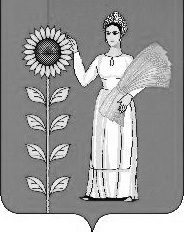 